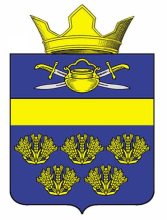 АДМИНИСТРАЦИЯ ВЕРХНЕКУРМОЯРСКОГО СЕЛЬСКОГО ПОСЕЛЕНИЯ КОТЕЛЬНИКОВСКОГО МУНИЦИПАЛЬНОГО РАЙОНА ВОЛГОГРАДСКОЙ ОБЛАСТИот 27 декабря 2021                                                         № 75О внесении изменений в постановление администрации Верхнекурмоярского сельского поселения от 10.01.2020 г. № 1 «Об утверждении административного регламента предоставления администрацией Верхнекурмоярского сельского поселения Котельниковского муниципального района Волгоградской области муниципальной услуги «Принятие на учет граждан   в качестве нуждающихся в жилых помещениях, предоставляемых по договорам социального найма»В соответствии с постановлением Администрации Волгоградской области от 11.12.2021 г. № 678-п «О признании утратившим силу постановления Администрации Волгоградской области от 09 ноября 2015 г. № 664-п «О государственной информационной системе «Портал государственных и муниципальных услуг (функций) Волгоградской области», администрация Верхнекурмоярского сельского поселения Котельниковского муниципального района Волгоградской области постановляет:Внести в административный регламент предоставления администрацией Верхнекурмоярского сельского поселения Котельниковского муниципального района Волгоградской области муниципальной услуги «Принятие на учет граждан в качестве нуждающихся в жилых помещениях, предоставляемых по договорам социального найма», утвержденный постановлением администрации Верхнекурмоярского сельского поселения от 10.01.2020 г. № 1 (далее – административный регламент), следующие изменения:Абзац тринадцатый пункта 2.5 административного регламента признать утратившим силу.В абзаце первом пункта 2.6.2 административного регламента слова «, портал государственных и муниципальных услуг (функций) Волгоградской области» исключить.          1.3.В абзацах втором – четвертом пункта 5.2 административного регламента слова «либо регионального портала государственных и муниципальных услуг» исключить.2. Настоящее постановление вступает в силу со дня его официального обнародования.Глава Верхнекурмоярскогосельского поселения	А.С.Мельников  ПОСТАНОВЛЕНИЕ 